Uznesenie z 2. zasadnutia obecného zastupiteľstva konaného dňa 27.12.2018(9 – 26)Obecné zastupiteľstvo v BeladiciachS k o n š t a t o v a l o,  ž e  ako celok bolo schopné uznášať saProgram zasadnutia OZUznesenie č. 9/2018      Obecné zastupiteľstvo v Beladiciach      s c h v á l i l oprogram zasadnutia OZKontrola uzneseníUznesenie č. 10/2018       Obecné zastupiteľstvo v Beladiciachv z a l o   n a    v e d o m i ekontrolu uznesení z predchádzajúceho OZVoľba členov návrhovej komisie a overovateľov zápisniceUznesenie č. 11/2018       Obecné zastupiteľstvo v Beladiciach       s c h v á l i l o       členov návrhovej komisie: Balková Katarína, Homolová Iveta		       overovateľov zápisnice : 	   Halásová Diana, Tokár Stanislav		Návrh rozpočtu na roky 2019 – 2021, úpravu rozpočtu pre obec Beladice a ZŠ BeladiceUznesenie č. 12/2018 Obecné zastupiteľstvo v Beladiciach       A:  s c h v á l i l o :Návrh  rozpočtu  na rok  2019,        B:  v z a l o   n a    v e d o m i eNávrh rozpočtu na roky 2020 - 2021Úpravu rozpočtu pre obec Beladice a ZŠ BeladiceStanovisko hlavného kontrolóra, plán práce hlavného kontrolóra na I. polrok 2019Uznesenie č. 13/2018 Obecné zastupiteľstvo v Beladiciach        A:  b e r i e   n a   v e d o m i e :Stanovisko hlavného kontrolóra obcePlán práce hlavného kontrolóra obce na I. polrok 2019Námietka občanov proti vybudovanej ceste, kanalizácií a vodovodu v kat. území Pustý ChotárUznesenie č. 14/2018      Obecné zastupiteľstvo v Beladiciach      v z a l o   n a   v e d o m i e :      námietku s tým, že sa ešte uskutoční pracovné stretnutie dňa 22.01.2019 o 15.00 hod.Informácia o zasadnutí starostov v Mikroregióne - DrevenicaUznesenie č. 15/2018      Obecné zastupiteľstvo v Beladiciach       v z a l o   n a   v e d o m i e :Starosta PhDr. Mário Žáčik  vysvetlil situáciu s ČOV Beladice, na ktorú sa chcú pripojiť  obce s Mikroregiónu – Drevenica Návrh na odpredaj motorového vozidla Fiat DucatoUznesenie č. 16/2018      Obecné zastupiteľstvo v Beladiciach      n e s ú h l a s i l o :      odpredaním motorového vozidla Fiat DucatoVoľba komisiíUznesenie č. 17/2018Obecné zastupiteľstvo v BeladiciachZ r i a d i l o :Komisiu finančnú a správy majetkuKomisiu na ochranu verejného záujmu pri výkone verejných funkciíKomisiu kultúrnu, rozvoja mládeže a športuKomisiu bytovúKomisiu na ochranu verejného poriadku a životného prostrediaZ v o l i l o :Predsedu Komisie finančnej a správy majetku :     Tokár  Stanislav Členov :   Slíž Ján, Mgr. Miškovič Peter, Mgr. Slováková Ľubica,Predsedu Komisie na ochranu verejného záujmu pri výkone verejných funkcií:                  Homolová IvetaČlenov :   Slíž Ján, Mgr. Slováková Ľubica, Mgr. Miškovič PeterPredsedu Komisie kultúrnej, rozvoja mládeže a športu :  Balková KatarínaČlenov :    Ing. Méres Juraj, Kišac Martin,Predsedu Komisie bytovej :  Tokár  StanislavČlenov :    Homolová Iveta,  Slíž Ján, Halásová DianaPredsedu Komisie na ochranu verejného poriadku a životného prostredia a stavebná:  Halásová DianaČlenov :     Homolová Iveta, Ing. Méres Juraj, Kišac Martin Informácia o stave kanalizácie v obciUznesenie č. 18/2018       Obecné zastupiteľstvo v Beladiciach       v z a l o   n a   v e d o m i e :       informáciu o stave kanalizácie v obci – starosta PhDr. Mário ŽáčikŽiadosť o prenájom priestoru na výučbu anglického jazyka – p. Menelaos KanakisUznesenie č.19/2018       Obecné zastupiteľstvo v Beladiciach       s c h v á l i l o :prenájom priestoru na výučbu anglického jazyka, dočasne v zasadačke KD  3x do týždňa     po hodineInformácia – dane a poplatkyUznesenie č. 20/2018      Obecné zastupiteľstvo v Beladiciach      s c h v á l i l o :      platnosť VZN o daniach a poplatkoch z roku 2018 -  na rok 2019RôzneKatafalk – cintorín BeladiceUznesenie č. 21/2018      Obecné zastupiteľstvo v Beladiciachv z a l o   n a   v e d o m i e :kúpu nového katafalku do cintorína v Beladiciach Využívanie  súkromného auta PhDr. Mária Žáčika na služobné účelyUznesenie č. 22/2018Obecné zastupiteľstvo v Beladiciach       s c h v á l i l o  :        využívanie súkromného auta PhDr. Mária Žáčika na služobné účelyInformácia o údržbe ciest – Agroklas, s.r.o. Beladice Uznesenie č. 23/2018       Obecné zastupiteľstvo v Beladiciach       v z a l o    n a   v e d o m i e :       informáciu o údržbe ciest – Agroklas, s.r.o. Beladice, podal starosta obce Správa o odstupnom bývalému starostovi Miroslavovi LisémuUznesenie č. 24/2018       Obecné zastupiteľstvo v Beladiciach       v z a l o    n a   v e d o m i e :       správu o odstupnom bývalému starostovi Miroslavovi Lisému – 5 mesačné odstupnéŽiadosť o finančný príspevok pre darcov krvi – PaedDr. Miškovičová AnnaUznesenie č. 25/2018       Obecné zastupiteľstvo v Beladiciach       s c h v á l i l o  :        finančný príspevok pre darcov krvi na osobu 7,00 Eur       f)	Uvoľnenie z funkcie kultúrnej referentky PaedDr. Anny MiškovičovejUznesenie č. 26/2018        Obecné zastupiteľstvo v Beladiciach        v z a l o    n a   v e d o m i e :          uvoľnenie z funkcie kultúrnej referentky PaedDr. Anny Miškovičovej, nová kultúrna       referentka bude Zuzana Pechová       Návrhová komisia :     Balková Katarína, Homolová Iveta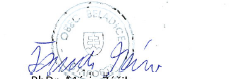                                                                                                           PhDr. Mário Žáčik					                             starosta obce podpis pečiatka